Present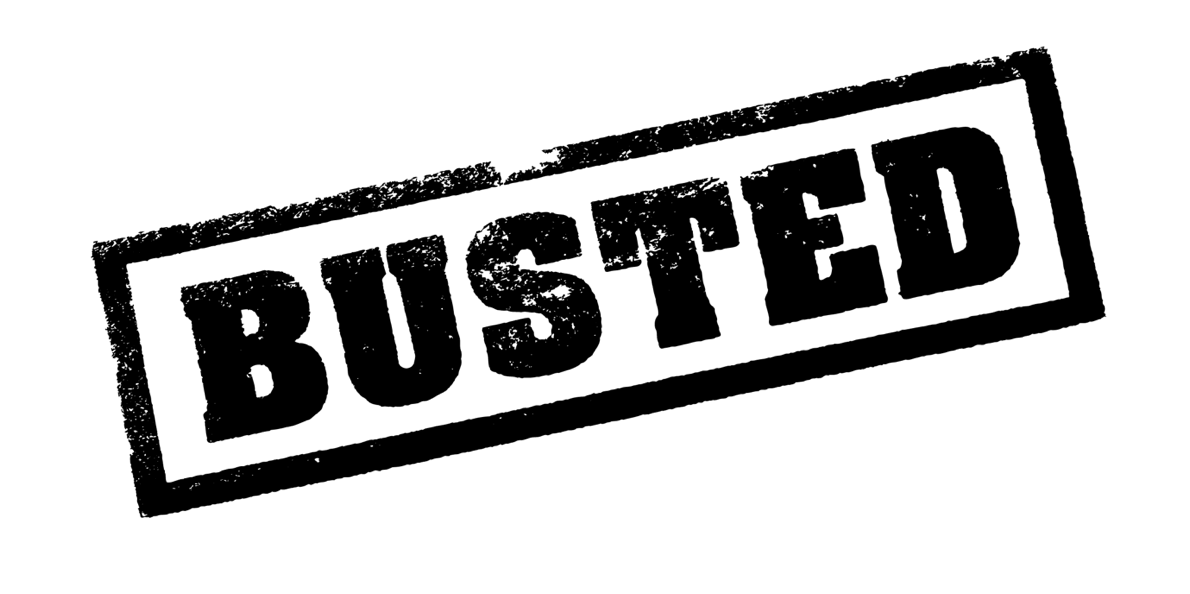 FRIDAY 19TH JULY 2024 – NEWMARKET RACECOURSES Join in the conversation online #JCLive24The Jockey Club Live and Newmarket Racecourses are delighted to announce the return of the award-winning Newmarket Nights series in 2024. After nothing short of a landmark year for the trio, BUSTED will be making their triumphant return to the July Course on Friday 19th July. Impossible though it may seem, it’s been twenty years since BUSTED bounced into the charts with the irrepressible pop-punk energy of their debut single ‘What I Go To School For’. It kickstarted a succession of hits for the band, including the #1 smashes ‘Crashed The Wedding’, ‘Who’s David’, ‘Thunderbirds Are Go’, ‘You Said No’ and the Top 3 singles ‘Year 3000’, ‘Air Hostess’ and ‘Sleeping With The Light On’. Finally adding a #1 album to their chart achievements last month - three of their five studio albums peaked at #2 - Charlie Simpson, Matt Willis and James Bourne are truly back and stronger than ever. Their recently concluded 26-date 20th anniversary tour became the biggest UK arena tour of 2023 and saw the band play to over 200,000 fans. They will continue their celebrations at Newmarket Nights next Summer. Sophie Able, General Manager of Newmarket Racecourses, said“Busted last headlined Newmarket Nights back in 2016 and they’ve been long overdue a return visit. From Charlie winning The Masked Singer at the start of the year to the band finally clinching their first number one album, 2023 has truly been theirs. We can’t wait to welcome them back amongst a stellar line-up next year. Newmarket Nights has always been about delivering world class entertainment to create lasting memories for our visitors, and 2024 is set to be an exciting year to remember.”Busted said“We had an unbelievable time on our anniversary tour this year and can’t wait to continue celebrations in the summer! Outdoor shows are some of our absolute favourites, and we’re looking forward to seeing you all in the glorious sunshine.” Newmarket Nights continues to be the premier entertainment destination for the East. Renowned for combining an electric evening at the races with a spectacular evening concert in an informal and relaxed open-air setting, the award-winning series is set to return for 2024. The concerts continue to bring some of the nation’s biggest music talents to the green, with recent headliners including Bastille, Anne-Marie, Olly Murs, Pete Tong and The Script. In addition to world-class live music, the events provide a selection of culinary delights for all, ranging from street food to Newmarket’s array of exceptional restaurants. Tickets for BUSTED at Newmarket Racecourses will be on sale at 10am on Thursday 26th October via thejockeyclublive.co.uk, with a presale available to customers at 10am on Tuesday 24th October. Sign up to The Jockey Club Live’s mailing list to secure the best price by buying in advance during the presale window. Tickets are priced starting from £30.24 for presale, and from £35.84 general sale. There will be hospitality packages available to suit all budgets. The Jockey Club Live will be hosting live concerts after racing at racecourses across the country including Sandown Park, Carlisle, Market Rasen, Newmarket, Aintree and Haydock Park in 2024. Keep an eye out for future announcements…FOR MORE INFORMATION AND ALL MEDIA ENQUIRIES FOR THE JOCKEY CLUB LIVE PLEASE CONTACTJenny Entwistle at Chuff Mediajenny@chuffmedia.com 
About The Jockey Club LiveThe Jockey Club Live is an innovative event entertainment promoter specialising in combining live music and racing. Since its launch in 2014 the Jockey Club Live has promoted more than 120 concerts with a combined attendance of moe than 1 million and was revealed by Music Week as the UK’s 6th largest music promoter. The Jockey Club Live’s vision is to bring the biggest names in pop music to racing events across the country; giving consumers an exceptional experience of live music and racing.thejockeyclublive.co.ukAbout Newmarket RacecoursesNewmarket’s two magical racecourses, the Rowley Mile and the July Course, together form the greatest venue in the East of England. Hosting exhilarating world class Flat racing, pulsating music nights, great value family days, award-winning restaurants and exceptional conferences, in 2016 Newmarket Racecourses proudly celebrated 350 years of extraordinary royal patronage.Newmarket Racecourses are part of The Jockey Club which stages thrilling sporting occasions including the Randox Grand National, The Cheltenham Festival and The Cazoo Derby. Millions of people every year enjoy the special experiences on offer through racing, music, food and entertainment. Governed by Royal Charter, every penny made goes back into British Racing to help the sport thrive. The Jockey Club was founded in 1750 and today is the largest commercial group in Britain’s second-biggest spectator sport (2018 turnover: £214.6 million), operating 15 racecourses nationwide, The National Stud, Jockey Club Estates, Jockey Club Catering, Jockey Club Live and the charity, Racing Welfare. For more information visit thejockeyclub.co.uk.